23 ноября в нашей школе состоялось значимое мероприятие – «Инаугурация лидера школьного самоуправления и посвящение 5-х классов в«Республику дружных»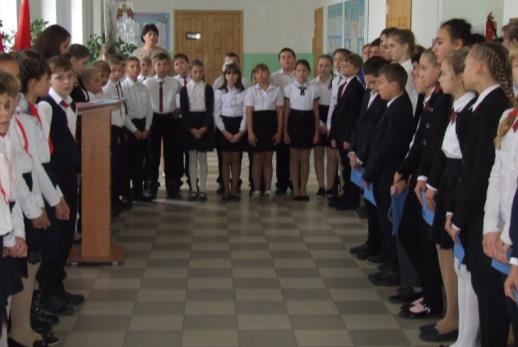 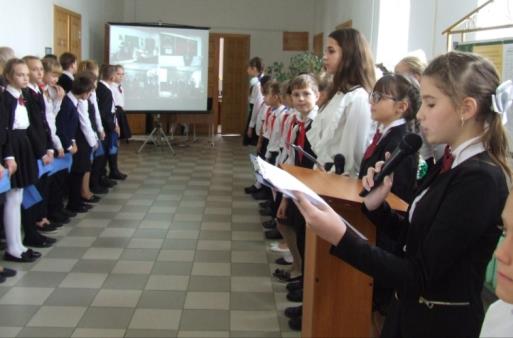 По итогам голосования Лидером школьного ученического самоуправления на 2018 - 2019 учебный год становится Шилина Анастасия Витальевна, учащаяся 9 «Б» класса, а заместителем Лидера школьного ученического самоуправления – Пазюкова Кристина Андреевна, учащаяся 9 «А» класса.Анастасия приняла присягу и принесла клятву лидера школьного самоуправления «Республика дружных». 
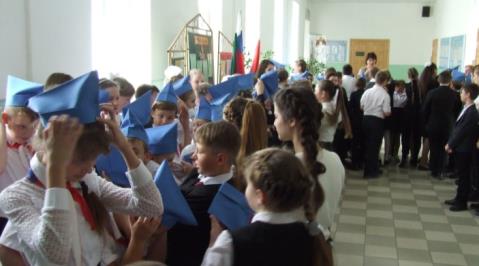 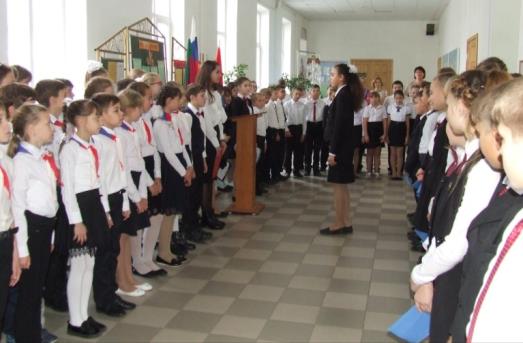 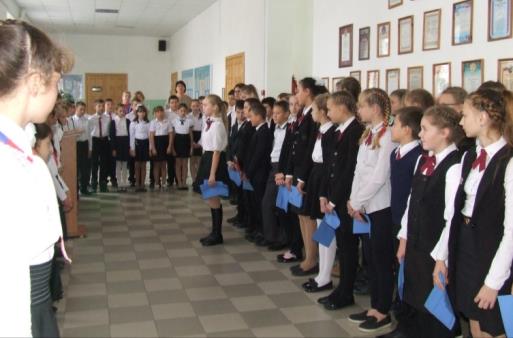 Отряд застыл в торжественном молчанье,Минута долгожданная близка...Своим друзьям сегодня обещаниеДаешь ты, оробев слегка.Ученики 5-х классов дали клятвенное обещание перед приемом в «Республику дружных»В октябре  во всех школах  края стартовал региональный проект «Имя Героя».Теперь ребятам предстоит ответственная работа, 5-е кассы получили конверты с заданиями.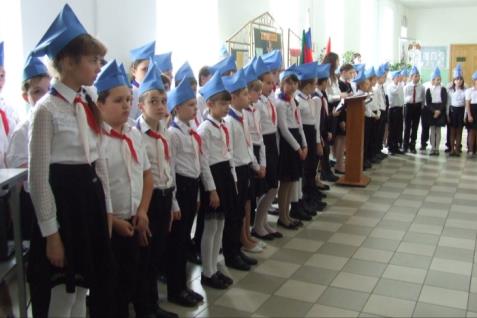 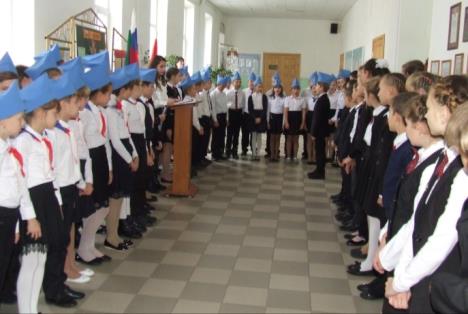 В октябре  во всех школах  края стартовал региональный проект «Имя Героя».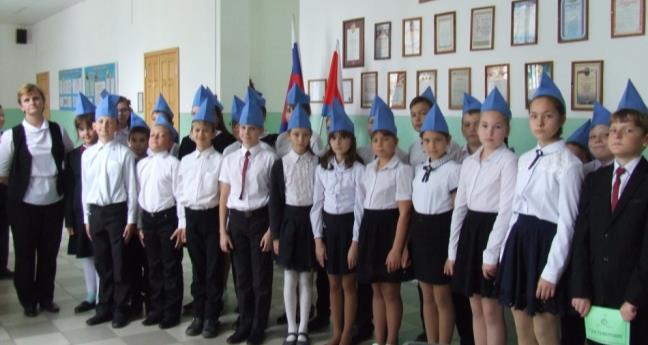 Цель этого проекта – увековечивание памяти героев Отечества и изучения исторического прошлого нашей Родины, Краснодарского края.Участие в проекте долгосрочное, каждый год, в октябре, на торжественной линейке приема пятиклассников в «Республику Дружных», отряды пятых классов будут получать задание для проведения поисковой работы рамках проекта. По результатам проведенной работы, в январе ученики 5 – х классов представят собранные  материалы комиссии, которая примет решение о присвоении отрядам звания выбранного героя.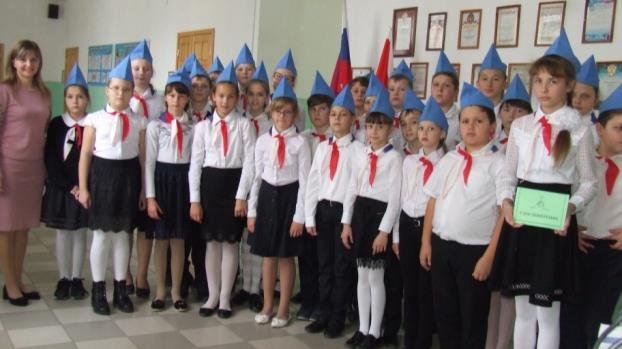 Итогом работы станет собранный материал, защита проектов и присвоение отрядам имени героя. До 9 мая все материалы поисковой работы будут переданы в школьный музей.Время героев, обычно кажешься прошлым:Главные битвы приходят из книг и кино,Главные даты отлиты в газетные строки,Главные судьбы историей стали давно.Время листает страницы истории.Но в нашей памяти есть именаТех, кто остались навечно героями.Жалко, что жизнь у них только одна.